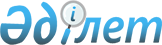 Об утверждении размера платы за один кубический метр поданной питьевой воды населению из особо важных групповых и локальных систем водоснабжения, являющихся безальтернативными источниками питьевого водоснабжения по Западно-Казахстанской областиРешение Западно-Казахстанского областного маслихата от 13 декабря 2021 года № 8-4. Зарегистрировано в Министерстве юстиции Республики Казахстан 14 декабря 2021 года № 25776
      Примечание ИЗПИ!
      Подпункты 1) и 2) пункта 1 настоящего решения вводятся в действие по истечении десяти календарных дней после дня его первого официального опубликования и распространяется на отношения, возникшие с 16.08.2021 и действуют до 31.12.2021, подпункты 3) и 4) пункта 1 настоящего решения вводятся в действие с 01.01.2022 в соответствии с пунктом 2 настоящего решения.
      В соответствии с подпунктом 6) статьи 38 Водного Кодекса Республики Казахстан, приказом Министра индустрии и инфраструктурного развития Республики Казахстан от 27 августа 2021 года № 470 "Об утверждении Методики расчета размера платы за один кубический метр поданной питьевой воды населению из особо важных групповых и локальных систем водоснабжения, являющихся безальтернативными источниками питьевого водоснабжения (зарегестрирован в Реестре государственной регистрации нормативных правовых актов под № 24170), Западно-Казахстанский областной маслихат РЕШИЛ:
      1. Утвердить размеры платы за один кубический метр поданной питьевой воды населению из особо важных групповых и локальных систем водоснабжения, являющихся безальтернативными источниками питьевого водоснабжения по Западно-Казахстанской области:
      1) для потребителей, имеющих приборы учета питьевой воды - 30 тенге;
      2) для потребителей, не имеющих приборы учета питьевой воды – 40 тенге;
      3) для потребителей, имеющих приборы учета питьевой воды - 90 тенге;
      4) для потребителей, не имеющих приборы учета питьевой воды - 200 тенге.
      2. Подпункты 1) и 2) пункта 1 настоящего решения вводятся в действие по истечении десяти календарных дней после дня его первого официального опубликования и распространяется на отношения, возникшие с 16 августа 2021 года и действуют до 31 декабря 2021 года, подпункты 3) и 4) пункта 1 настоящего решения вводятся в действие с 1 января 2022 года.
					© 2012. РГП на ПХВ «Институт законодательства и правовой информации Республики Казахстан» Министерства юстиции Республики Казахстан
				
      Секретарь маслихата

Б. Конысбаева
